Peaceful Valley ChurchTHE BEATITUDES-Part 8Persecuted for righteousnessPastor Jim TrullSunday, September 9, 2012And as ye go, preach, saying, The kingdom of heaven is at hand.Matthew 10:7 (KJV) Open your Bible to Matthew 5Blessed are...Beatitude			Blessing___________________	Kingdom of heavenMourn				_______________________Meek 				_______________________Desire righteousness		Filled- ____________________________________	Mercy- forgivenessPure in heart			_______________________Peacemakers			___________________________________________	Kingdom of heavenTODAY’S BEATITUDE:Blessed are those who are persecuted because of righteousness, for theirs is the kingdom of heaven. "Blessed are you when people insult you, persecute you and falsely say all kinds of evil against you because of me. Rejoice and be glad, because great is your reward in heaven, for in the same way they persecuted the prophets who were before you.  Matthew 5:10-12 Why Persecute People with this kind of character?Evil __________________________. (John 3:20)We __________________________ evil. (John 7:7)____________________ the truth. (2 Chronicles 18:7)Open your Bible to 1 Peter 4:12-19Paul promises __________________ for those who want to live a godly life in Christ Jesus. (2 Timothy 3:12) Some benefits of suffering and persecution include:  Christ-likeness, perseverance, _________________, hope, mature, _____________.         See Romans 5:3-4; James 1:2—4But Stephen, full of the Holy Spirit, looked up to heaven and saw the glory of God, and Jesus standing at the right hand of God. "Look," he said, "I see heaven open and the Son of Man standing at the right hand of God."  Acts 7:55-56How do you face persecution without denying your faith?___________________________________________!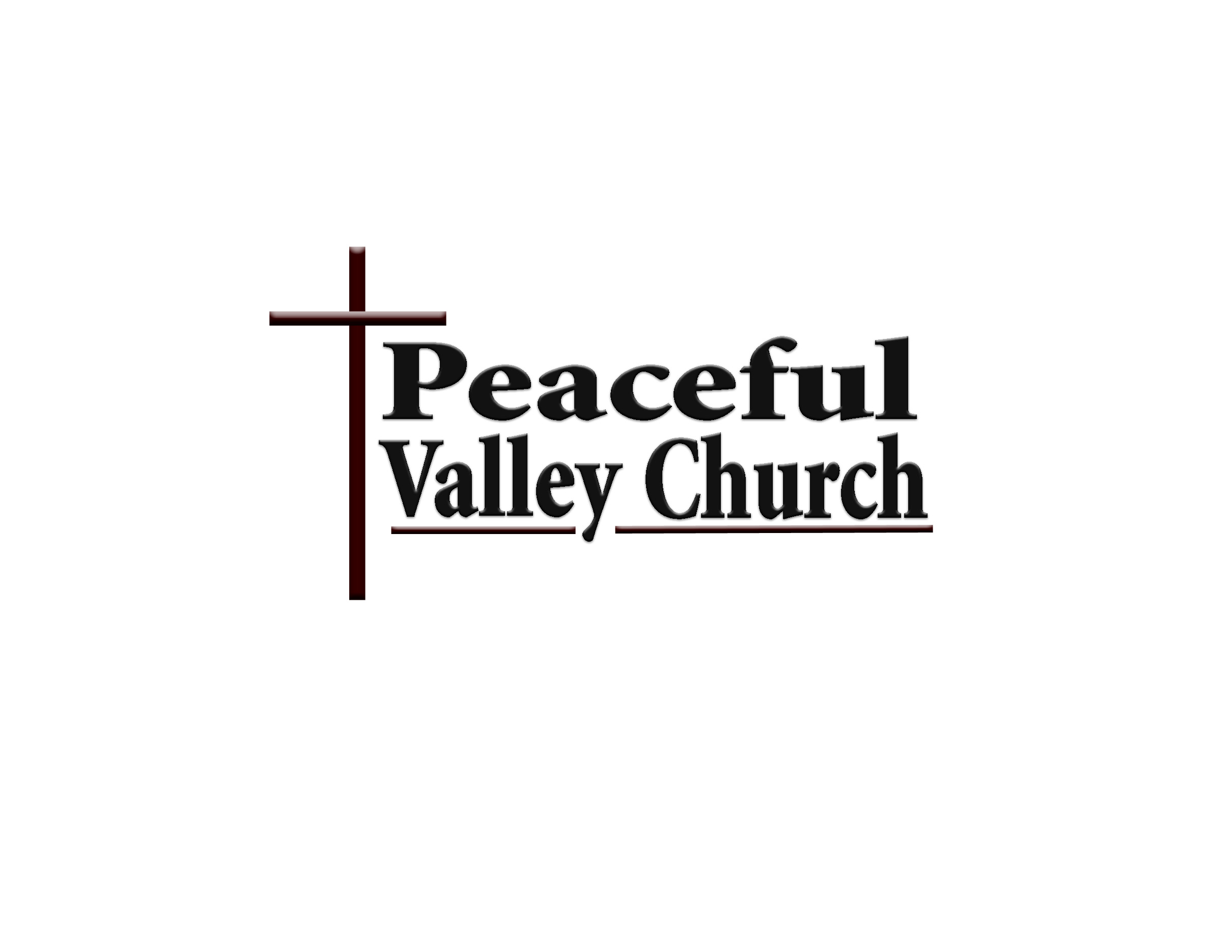 